Messick’s MessagesNov.14-18, 2022          Important DatesNov. 17: Thanksgiving SnackNov. 18: Spirit Day- Team Day (wear your favoriteIron Bowl or other team shirt)Nov.21-25: Thanksgiving HolidaysDec. 1: Parent Lunch Day @ 10:57Dec. 2: Jingle & Jammies (Pj’s & movie day)Language Arts Skills for Unit 4, Lesson 2*Phonics (be able  to sound out words with thesesounds): schwa sound, -al, -el, -il, -le, -nk, & q/kw/*Vocabulary (know the meaning of these words): experiment, ideas, continue, invent, position*High-Frequency Words (be able to read these words instantly); an, they, where, no, my, she*Comprehension: sequence, setting, plot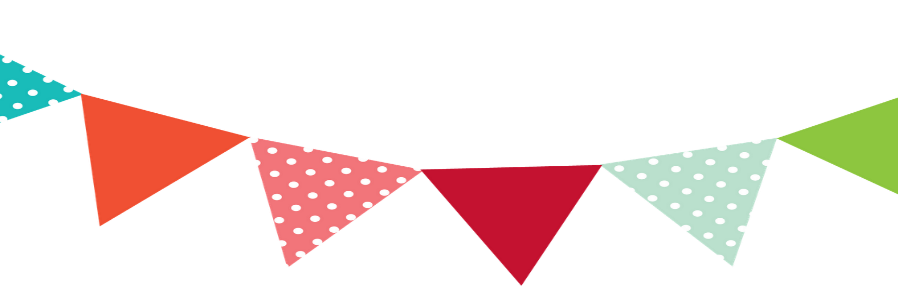 *Grammar: imperative (command) sentences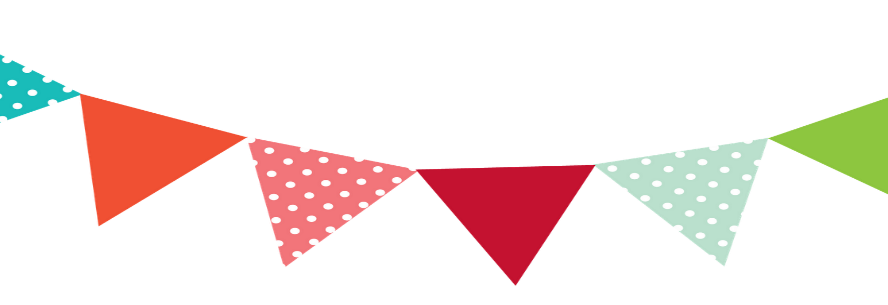 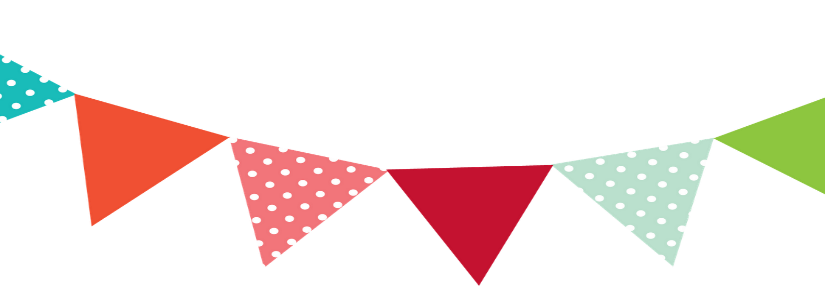 Messick’s MessagesNov.14-18, 2022          Important DatesNov. 17: Thanksgiving SnackNov. 18: Spirit Day- Team Day (wear your favoriteIron Bowl or other team shirt)Nov.21-25: Thanksgiving HolidaysDec. 1: Parent Lunch Day @ 10:57Dec. 2: Jingle & Jammies (Pj’s & movie day)Language Arts Skills for Unit 4, Lesson 2*Phonics (be able  to sound out words with thesesounds): schwa sound, -al, -el, -il, -le, -nk, & q/kw/*Vocabulary (know the meaning of these words): experiment, ideas, continue, invent, position*High-Frequency Words (be able to read these words instantly); an, they, where, no, my, she*Comprehension: sequence, setting, plot*Grammar: imperative (command) sentences Wishlist: tissues, large bag of M&M’s or large bag of Skittles, treasure box trinkets